АКТ визуального осмотра земельного участкаДата осмотра       15 мая 2019 годаВремя осмотра   14-50 по адресу: Оренбургская область, р-н Оренбургский, с/с Подгородне-Покровский, с.Подгородняя Покровка, ул.Российская, участок №1, кадастровый номер 56:21:1801002:836Лица, проводившие осмотр:Ахмерова Ольга Геннадьевна – ведущий специалист администрации МО Подгородне-Покровский сельсовет;Ломакин Андрей Владимирович - ведущий специалист администрации МО Подгородне-Покровский сельсовет.На основании заявления Войнаровской Д.А. действующей по доверенности от собственников земельного участка Серяева Д.Н., Рыжкова Д.В. (№178 от 14.05.2019) по адресу: Российская Федерация, Оренбургская область, Оренбургский район, Подгородне-Покровский сельсовет, с.Подгородняя Покровка, ул.Российская, участок №1, площадь 1000 кв.м., вид разрешенного использования: для ведения личного подсобного хозяйства и индивидуального жилищного строительства о проведении публичных слушаний по рассмотрению вопроса о предоставлении разрешения на условно разрешенный вид использования земельного участка «для малоэтажной многоквартирной жилой застройки (двухквартирный дом)» код 2.1.1., комиссия выехала на место нахождения земельного участка.При визуальном осмотре выявлено, что на земельном участке расположен двухквартирный, двух этажный жилой дом.Акт составлен в 1 экземпляре для приобщения к делу по публичным слушаниям назначенным на 28.05.2019 с 15-30.Прилагаются 3 фотографии на 2 листах.Подписи лиц, проводивших осмотр:Ахмерова О.Г.    __________________                                                                                     Ломакин А.В. ___________________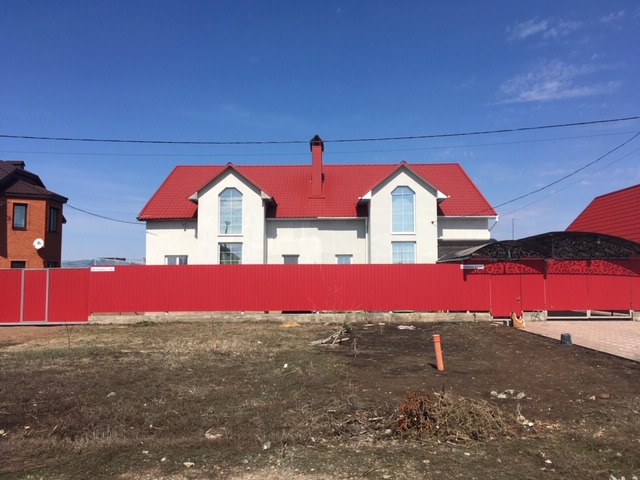 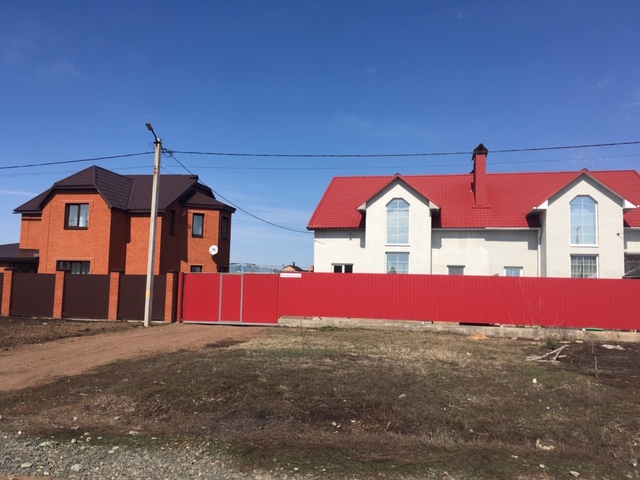 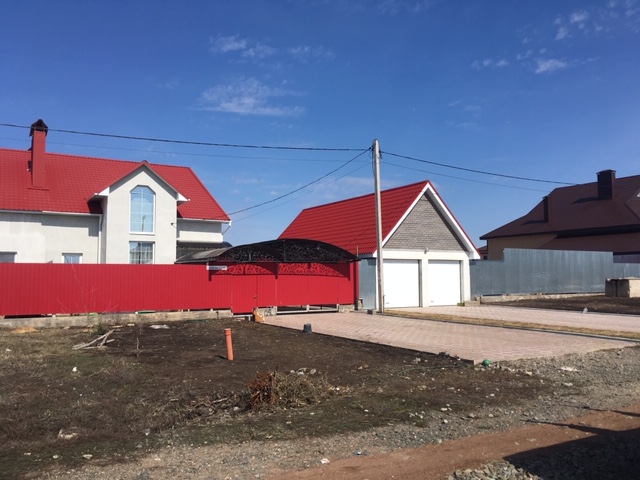 